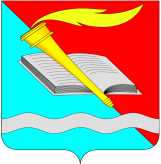  администрация Фурмановского  муниципального районаПОСТАНОВЛЕНИЕот 26.05.2016								          		 № 410г. Фурманов Об утверждении Положения о порядке расходования бюджетных ассигнований резервных фондов администрации Фурмановского муниципального района(в редакции постановления от 15.08.2016 №673, от 22.11.2016 №934, от 27.01.2017 № 73, от 19.05.2017 №588, от 14.03.2018 №177, от 02.04.2018 №230, от 28.05.2018 №431, от 11.07.2018 №587, от 25.10.2019 №848,от 17.07.2020 №518, от 12.08.2020 №596)	В соответствии со статьей 81 Бюджетного кодекса Российской Федерации, статьей 25 Федерального закона от 21.12.1994 №68-ФЗ «О защите населения, территорий от чрезвычайных ситуаций природного и техногенного характера», решением Совета Фурмановского муниципального района от 23.10.2015 №12 «О реорганизации администрации Фурмановского муниципального района» администрация Фурмановского муниципального района п о с т а н о в л я е т:	1. Утвердить Положение о порядке расходования бюджетных ассигнований резервных фондов администрации Фурмановского муниципального района» (прилагается).	2. Отменить постановление администрации Фурмановского муниципального района от 22.08.2013 №690 «Об утверждении Положения о порядке расходования бюджетных ассигнований резервного фонда администрации Фурмановского муниципального района».	3. Настоящее постановление вступает в силу с момента подписания и распространяется на правоотношения, возникшие с 01.01.2016.	4. Опубликовать постановление в официальном источнике опубликования муниципальных правовых актов и иной официальной информации  «Вестник администрации Фурмановского муниципального района и Совета Фурмановского муниципального района».А.М.Двоеглазов 2-03-24Положениео порядке расходования бюджетных ассигнований резервных фондов администрации Фурмановского муниципального района1. Резервные фонды администрации Фурмановского муниципального района (далее – резервные фонды) создаются ежегодно при утверждении бюджетов Фурмановского муниципального района и Фурмановского городского поселения на очередной финансовый год и на плановый период (далее – местные бюджеты).Размеры резервных фондов определяются решением Совета Фурмановского муниципального района о бюджете Фурмановского муниципального района и решением Совета Фурмановского городского поселения о бюджете Фурмановского городского поселения и не могут превышать 3 процента утвержденного общего объема расходов соответствующего бюджета.Средства резервных фондов направляются на финансовое обеспечение расходов, которые при формировании и утверждении бюджетов Фурмановского муниципального района и Фурмановского городского поселения нельзя предвидеть, в том числе:- на проведение аварийно-восстановительных работ;- на проведение неотложных аварийно-восстановительных работ на объектах жилищно-коммунального хозяйства и социальной сферы;- на оказание гражданам, пострадавшим в чрезвычайной ситуации или при пожаре, единовременной материальной помощи в размере, не превышающем величину прожиточного минимума в Ивановской области на душу населения, установленного в соответствующем порядке на момент обращения;- на возмещение расходов, связанных с проведением экспертизы ущерба от чрезвычайных ситуаций, стихийных бедствий, пожаров;- других непредвиденных расходов по вопросам местного значения, не предусмотренных в местных бюджетах.	4. Решения о выделении бюджетных ассигнований из резервных фондов на мероприятия, связанные с ликвидацией последствий стихийных бедствий, пожаров и чрезвычайных ситуаций, принимаются главой Фурмановского муниципального района на основании представления Комиссии по предупреждению и ликвидации чрезвычайных ситуаций и обеспечения пожарной безопасности Фурмановского муниципального района (далее КЧС и ОПБ).	В отдельных случаях решения о выделении бюджетных ассигнований из резервных фондов на финансовое обеспечение других непредвиденных расходов, не предусмотренных в местных бюджетах, могут приниматься главой Фурмановского муниципального района на основании ходатайств руководителей структурных подразделений администрации Фурмановского муниципального района и бюджетных учреждений Фурмановского муниципального района.            Бюджетные ассигнования из резервных фондов выделяются на финансирование мероприятий по предупреждению и ликвидации чрезвычайных ситуаций в границах Фурмановского муниципального района в соответствии с вопросами местного значения, которые в соответствии с федеральными законами вправе решать органы местного самоуправления муниципальных районов и городских поселений.	5. Финансирование мероприятий по предупреждению и ликвидации чрезвычайных ситуаций природного и техногенного характера (далее - чрезвычайные ситуации) из резервных фондов производится в тех случаях, когда угроза возникновения или возникшая чрезвычайная ситуация достигла таких масштабов, при которых собственных средств организаций, юридических лиц, индивидуальных предпринимателей, страховых фондов и других источников недостаточно для ее предупреждения и (или) ликвидации.Возмещение расходов местных бюджетов, связанных с предупреждением и ликвидацией последствий чрезвычайных ситуаций, произошедших по вине юридических или физических лиц, осуществляется в соответствии с действующим законодательством.	6. Обращения о выделении средств из резервных фондов (далее – обращения) направляются юридическими лицами, индивидуальными предпринимателями (далее - заявитель) в администрацию Фурмановского муниципального района в следующем порядке:	1) в случае решения вопроса о ликвидации чрезвычайной ситуации обращение подается в срок не позднее одного месяца со дня возникновения чрезвычайной ситуации. Заявители в обращениях должны указывать данные о количестве пострадавших и (или) погибших людей, размере материального ущерба, размере выделенных и израсходованных на ликвидацию чрезвычайной ситуации средств заявителя.Обращение, в котором отсутствуют указанные сведения, возвращается без рассмотрения.Одновременно с обращением представляются следующие документы:	- смета-заявка потребности в денежных средствах на оказание помощи в ликвидации чрезвычайных ситуаций, последствий стихийных бедствий, проведении аварийно-восстановительных работ;	- акт обследования объекта, поврежденного в результате чрезвычайной ситуации;	- основные сведения об объекте, поврежденном в результате чрезвычайной ситуации.	2) в случае решения вопроса о предупреждении чрезвычайной ситуации обращения направляются в срок, достаточный для принятия мер к предупреждению возникновения чрезвычайной ситуации. Заявители в обращениях должны указывать сведения об объекте, требующем срочного ремонта (капитального ремонта, реконструкции, сноса и др.), о мерах, принятых заявителем для предупреждения чрезвычайной ситуации и другую необходимую информацию.	К обращениям прилагаются следующие документы (копии документов): 	- акт обследования объекта, требующего срочного ремонта (капитального ремонта, реконструкции, сноса и др.) либо техническое заключение специализированной организации (проектные организации, надзорные органы и др.);	- смета (локальный сметный расчет, проектно-сметная документация и др. документы, предусмотренные Российским законодательством);	- соответствующим образом оформленное согласие собственников жилых помещений в жилом доме, в том числе многоквартирном, на проведение ремонтно-восстановительных работ (в случае необходимости проведения работ по ремонту (капитальному ремонту, реконструкции в жилом доме)).6.1. При недостаточности средств в резервных фондах сельских поселений Фурмановского муниципального района, главой Фурмановского муниципального района на основании представления КЧС и ОПБ могут приниматься решения о выделении средств бюджета Фурмановского муниципального района из резервного фонда бюджетам сельских поселений в форме субсидий на ликвидацию последствий чрезвычайной ситуации за счет средств резервного фонда администрации Фурмановского муниципального района. Для получения средств из резервного фонда глава сельского поселения направляет главе Фурмановского муниципального района ходатайство о выделении средств резервного фонда с указанием размера материального ущерба, сведений об объекте, требующем срочного ремонта (капитального ремонта, реконструкции, сноса и др.) и другую необходимую информацию. 	К обращениям прилагаются следующие документы (соответствующим образом заверенные копии документов): 	- акт обследования объекта, требующего срочного ремонта (капитального ремонта, сноса и др.) либо техническое заключение специализированной организации (проектные организации, надзорные органы и др.);	- смета (локальный сметный расчет), др. документы при необходимости).	7. Поступившее в администрацию Фурмановского муниципального района обращение  рассматривает комиссия по предупреждению и ликвидации чрезвычайных ситуаций и обеспечению пожарной безопасности Фурмановского муниципального района (далее – КЧС и ОПБ ) и в месячный срок со дня поступления обращения подготавливает заключение о возможности выделения средств из резервного фонда.	8. В целях настоящего Положения установить, что: 	1) гражданами, пострадавшими в результате пожара, признаются:	- граждане, утратившие все или часть имущества (жилого дома, квартиры, жилого помещения) в результате пожара;	- граждане, постоянно проживающие и зарегистрированные в поврежденном (уничтоженном) пожаром жилом доме или квартире (жилом помещении);	2) имущество, поврежденное (утраченное) в результате пожара должно принадлежать гражданину, претендующему на предоставление единовременной материальной помощи, на праве собственности либо быть передано ему по договору социального найма и находиться на территории Фурмановского муниципального района;	3) пожар может быть отнесен к стихийному бедствию или к чрезвычайному обстоятельству в случае, если его возникновение не было преднамеренным и не было связано с умышленными действиями или бездействием пострадавших от пожара граждан (при отсутствии в пожаре вины собственника (нанимателя) жилого помещения), претендующих на получение единовременной материальной помощи.	8.1.	Заявление об оказании единовременной материальной помощи подается в письменной форме на имя Главы Фурмановского муниципального района от имени гражданина, пострадавшего в результате пожара, лично или члена его семьи (законного представителя).	Граждане, пострадавшие в результате пожара, обращаются с заявлением об оказании единовременной материальной помощи в отдел управления делами администрации Фурмановского муниципального района (далее – Отдел управления делами).	Одновременно с подачей заявления заявитель дает согласие на обработку персональных данных по форме согласно приложению к настоящему Положению.	8.2. К заявлению прилагаются:	- копия паспорта или иного документа, удостоверяющего личность заявителя;	- справка о составе семьи;	- копия документа, подтверждающий право пользования заявителем жилым помещением (договор купли-продажи жилого помещения, договор приватизации, свидетельство о регистрации права собственности на жилое помещение, договор социального найма жилого помещения или другие документы, предусмотренные законодательством РФ);	- справка о пожаре из отделения надзорной деятельности Фурмановского района;	- копия страхового свидетельства государственного пенсионного страхования (СНИЛС);	- копии документов, подтверждающих родство с гражданином, пострадавшим в результате пожара, в случае, если заявление подается членом семьи (свидетельство о рождении, свидетельство о браке и др.)	Копии документов, предусмотренные настоящим подпунктом, заверяются специалистом Отдела управления делами на основании предоставленных заявителем оригиналов документов.	8.3. исключен (постановление от 19.05.2017 №588)	8.4. В случае, если среди пострадавших в результате пожара есть погибшие, материальная помощь может быть оказана представителю погибших (члену семьи). Материальная помощь в данном случае оказывается в размере, предусмотренном пунктом 3 настоящего Положения, на каждого погибшего.	9. КЧС и ОПБ рассматривает ходатайства и осуществляет подготовку Протокола заседания КЧС и ОПБ с заключением о возможности выделения средств из резервного фонда с указанием необходимой суммы либо об отказе в предоставлении материальной помощи с указанием причин отказа. 	Подготовленные Протоколы заседания КЧС и ОПБ с заключением о возможности выделения средств из резервного фонда направляются секретарем КЧС и ОПБ в финансовый отдел администрации Фурмановского муниципального района для подготовки распоряжения администрации о выделении средств резервного фонда.	В случае принятия КЧС и ОПБ решения об отказе в выделении средств резервного фонда, протоколы заседания КЧС и ОПБ направляются в отдел по делам ГО и ЧС администрации Фурмановского муниципального района для подготовки письменного сообщения заявителю об отказе в предоставлении материальной помощи с обязательным указанием причин отказа.	Основаниями для отказа в предоставлении материальной помощи являются:	- не соответствие  заявителя одному или нескольким критериям, установленным пунктом 8 настоящего Положения;	- не предоставление заявителем одного или нескольких документов, предусмотренных подпунктом 8.2, за исключением случая утраты документа в результате пожара.	10. Финансовое управление администрации Фурмановского муниципального района в течение 5-ти рабочих дней с момента получения заключения КЧС и ОПБ о возможности выделения средств из резервного фонда администрации осуществляет подготовку распоряжения администрации Фурмановского муниципального района о выделении средств резервного фонда. В распоряжении указывается наименование бюджета, получатель бюджетных средств, размер выделенных средств и их целевое назначение. 	Финансовое управление администрации Фурмановского муниципального района перечисляет средства резервного фонда главному распорядителю бюджетных средств соответствующего бюджета, в срок не позднее 15 календарных дней со дня вступления в силу распоряжения администрации Фурмановского муниципального района.	11. КЧС и ОПБ осуществляет контроль расходования выделенных средств на проведение мероприятий, связанных с ликвидацией чрезвычайных ситуаций и последствий стихийных бедствий.	12. Руководители предприятий, учреждений и организаций, главы поселений Фурмановского муниципального района, представляют в КЧС и ОПБ и финансовое управление администрации Фурмановского муниципального района отчет об использовании выделенных из резервного фонда средств в течении 30 календарных дней после завершения работ по ликвидации последствий чрезвычайных ситуаций или проведения аварийно-восстановительных работ.               При неполном использовании средств, выделенных из резервного фонда, остаток средств не может быть направлен на другие цели и подлежит возврату в соответствующий бюджет в течение текущего финансового года.	13. Отдел по делам ГО и ЧС администрации Фурмановского муниципального района в трехдневный срок с момента получения Протокола заседания КЧС и ОПБ с решением об отказе в предоставлении материальной помощи, осуществляет подготовку ответа с отказом в выделении средств резервного фонда и направляет его заявителю.14. При отсутствии или недостаточности средств резервного фонда глава  Фурмановского муниципального района вправе обратиться в установленном порядке в Правительство Ивановской  области с просьбой о выделении средств из резервного фонда Правительства Ивановской области для ликвидации чрезвычайных ситуаций.15. В случае, если до ноября текущего финансового года средства резервного фонда не использованы в полном объеме, КЧС и ОПБ Фурмановского муниципального района в первой декаде ноября текущего финансового года направляет главе Фурмановского муниципального района предложения по использованию указанных средств на проведение мероприятий по предупреждению чрезвычайных ситуаций.16. Отчет об использовании бюджетных ассигнований резервного фонда прилагается к годовому отчету об исполнении соответствующего бюджета.Глава Фурмановского муниципального района                                 Д.И.КлючаревПриложение к постановлению администрации Фурмановского муниципального района от 26.05.2016 № 410